                            UKB CCDF Distance Learning 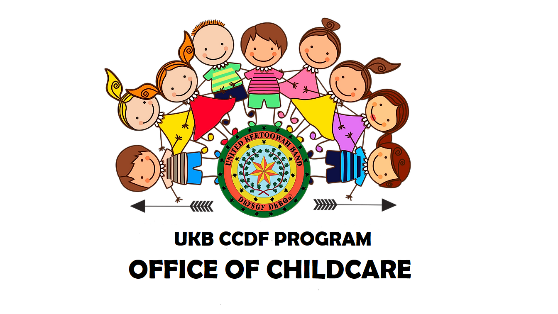 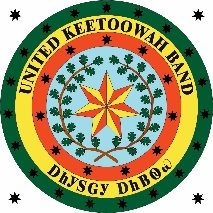                                       Program applicationParent or Guardian Name:  __________________________________________Mailing Address: ____________________________________________________                                        ____________________________________________________Physical Address: ___________________________________________________Phone: _________________     Email address: ____________________________UKB District: ______________________________________________________Name of Child: _____________________________________________________Child’s Tribal Enrollment Number: _____________________________________Date of Birth: _______________         Grade: _______________Name of School: ____________________________________________________School Setting:  	    Public School          Private School          Home School          Pre-KI certify under penalty of law that I am the custodial parent or legal guardian of the child named on this applicationI certify that all information submitted on this application is true and accurateI agree that the UKB CCDF Program is not responsible for the upkeep of the tablet being issuedI understand that only one tablet will be issued to the child named on this application. I understand the tablet issued is to be used to assist the child in continuing their education during the COVID-19 pandemic_______________________________________                         _______________          Parent or Guardian Signature                                                        Date                                                         